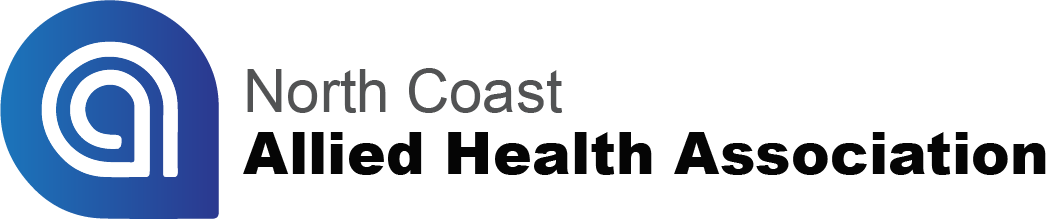 Strategic Plan2014-2017Vision: North Coast NSW community has equitable access to the best health servicesMessage from the Chair of the BoardIt is with great pleasure that I present the first North Coast Allied Health Association Strategic Plan 2014-2017 on behalf of the Board.The North Coast Allied Health Association has been established, with support from North Coast Medicare Local, to address a gap in the local system and give our sector an active, single voice to represent Allied Health across the North Coast. The Association’s vision is that the North Coast community has equitable access to the best health services.  We will work towards this by focusing on four priority areas:Improving access to allied health servicesImproving health care coordination and integrationBuilding capacity so that patient care provided by local Allied Health professionals is the best qualityBuilding a strong AssociationI trust you find this first Strategic Plan informative. Further information can be found at www.ncaha.org.au .Yours sincerely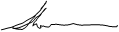 Professor Susan NancarrowChairNorth Coast Allied Health Association BoardCompany ObjectivesMaking health care delivery easier by assisting in reforming the system to work ‘as one’Contributing to health planning in the North Coast Allied Health Association NSW RegionLeading the advancement of allied health practice for the benefit of North Coast NSW    practitioners and communitiesEnhancing educational, professional development and networking opportunities for North Coast NSW Allied Health PractitionersFacilitating improved liaison between allied health practitioners and other areas of the health care systemCooperating, collaborating and communicating with other regional and relevant organisations and associations with an interest or impact in allied health and/or primary health carePriority Area 1 - Improve access to allied health servicesPriority Area 2 - Improve health care coordination and integration Priority Area 3 - Build capacity so that patient care provided by local allied health professionals is the best qualityPriority Area 4 - Build a strong North Coast Allied Health Association StrategyStrategyActions1.1Improve community awareness and value of local allied health services Promote allied health professions and local services to consumersEncourage and support local allied health professionals to promote their services on key publicly accessible platforms, such as the National Health Services DirectoryAscertain the allied health services available in the region1.2Improve medical professionals’ awareness and value of local allied health servicesPromote allied health professions and local services to medical professionalsEncourage and support local allied health professionals to promote their services directly to medical professionals 1.3Improve pathways to increase appropriate referrals to local allied health servicesEncourage and support allied health professionals to participate in relevant activities to improve referral processes  StrategyStrategyActions2.1Work with and advise key health service partners, including local peak primary health organisation(s), Local Health Districts and aged care, on relevant local health care coordination/integration issuesBuild alliances and partnerships to reform and integrate the health systemHave Board/member representation on key regional health planning and advisory structures 2.2Encourage and support local allied health professionals to adopt and use inter-health professional communication and shared patient health record technologiesPromote relevant opportunities to local allied health professionalsAdvocate at key regional health planning and advisory structures that allied health professionals be included in appropriate local electronic health activities 2.3Encourage and support a model of patient-focussed  team-based health careProvide opportunities for local multi-disciplinary training, networking and problem-solving activitiesStrategyStrategyActions3.1Build skills and capacity of local allied health professionalsProvide opportunities for local allied health professionals to access continuing professional development and mentoring for  a multi-disciplinary context  Support local allied health professionals undertake their own quality improvement activitiesStrategyStrategyActions4.1Ensure the growth and sustainability of NCAHAImplement sound planning and monitoring processesImplement sound risk management and monitoring processesBe relevant and provide membership benefits to local allied health professionalsActively seek membershipDevelop capacity to identify, seek and obtain sufficient funding from a variety of sources to deliver on our vision and organisational objectivesPromote the existence and achievements of the NCAHAPlan for the succession of DirectorsEmploy  innovative business practices 4.2Manage and use resources diligently, responsibly and innovatively Implement sound financial management processesEnsure investment decisions are made in accordance with NCAHA’s objectives and vision